Из правил приёма в ФГБОУ ВО «БГПУ» на 2024 г.XII. Особенности приема на целевое обучениеОрганизация устанавливает целевую квоту в соответствии с квотой приема на целевое обучение, установленной Правительством Российской Федерации, органами государственной власти субъектов Российской Федерации, органами местного самоуправления или количеством мест для приема на целевое обучение, установленным учредителем.При приеме на места в пределах целевой квоты проводится однопрофильный конкурс. В случае проведения многопрофильного конкурса на основные места целевая квота по специальностям или направлениям подготовки, включенным в многопрофильный конкурс, устанавливается в соответствии с проведенным организацией предварительным распределением контрольных цифр между специальностями или направлениями подготовки. При подсчете количества специальностей и (или) направлений подготовки, по которым поступающий одновременно участвует в конкурсе, учитываются все специальности и (или) направления подготовки, по которым он участвует в конкурсе на места в пределах целевой квоты, вне зависимости от участия в многопрофильном конкурсе по тем же специальностям и (или) направлениям подготовки.Прием на целевое обучение осуществляется при наличии договора о целевом обучении, заключенного между поступающим и органом или организацией, указанными в части 1 статьи 71.1 Федерального закона № 273-0 (далее заказчик целевого обучения), в соответствии с положением о целевом обучении и типовой формой договора о целевом обучении, устанавливаемыми Правительством Российской Федерации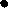 При подаче заявления о приеме на целевое обучение поступающий представляет помимо документов, указанных в пункте 46 Порядка, договор о целевом обучении (оригинал договора, или копию договора, заверенную заказчиком целевого обучения, или незаверенную копию договора с предъявлением его оригинала).Прием на целевое обучение в интересах безопасности государства осуществляется при наличии в организации информации о заключенном договоре о целевом обучении, полученной от соответствующего федерального государственного органа, являющегося заказчиком целевого обучения, и без представления поступающим договора о целевом обучении.В случае если федеральный государственный орган детализировал целевую квоту по специальности, направлению подготовки в соответствии с пунктом 8 Правил установления квоты приема на целевое  обучение по образовательным программам высшего образования за счет бюджетных ассигнований федерального бюджета, утвержденных постановлением Правительства Российской Федерации от 13 октября 2020 г. №1681, путем установления количества мест с указанием заказчиков целевого обучения (далее – детализированная целевая квота):организация проводит отдельный конкурс по каждой детализированной целевой квоте;поступающий участвует в конкурсе по одной детализированной целевой квоте по данной специальности или направлению подготовки;при наличии мест в пределах целевой квоты, в отношении которых не указаны заказчики, такие места являются детализированной целевой квотой, в конкурсе по которой участвуют поступающие, заключившие договор о целевом обучении с заказчиками, не указанными по другим детализированным целевым квотам;незаполненные места детализированных целевых квот используются в соответствии с пунктом 87 Порядка.В списке лиц, подавших документы, и в списке поступающих на места в пределах целевой квоты не указываются сведения, относящиеся к приему на целевое обучение в интересах безопасности государства.Зачисление на места в пределах целевой квоты лиц, подготовка которых осуществляется в интересах безопасности государства, оформляется отдельным приказом (приказами), который не подлежит размещению на официальном сайте.Процедура заключения целевого договора для заказчикаПри необходимости заполнения вакансии учителя в конкретном муниципалитете, населенном пункте, районе, органы власти (глава администрации города, района или отдел образования города, района) могут предложить абитуриенту из этого района, населенного пункта отучиться по целевому договору с главным условием отработать (оговоренное количество лет) в конкретной школе по согласованной специальности.Заказчик (орган власти) и работодатель (конкретное образовательное учреждение) заключают целевой договор с абитуриентом, пожелавшем, отучившись вернуться в свой город, район, оговоренную школу.Образец договора (шаблон) заказчик берет в Постановлении правительства РФ от 21 марта 2019 г. №302 «О целевом обучении по образовательным программам среднего и высшего образования…»Абитуриент, желающий заключить договор о целевом обучении, заключает целевой договор с заказчиком (орган власти), работодателем (организацией). В приёмную комиссию предоставляет договора, подписанные абитуриентом и заказчиком (работодателем при наличии). После прохождения конкурса по целевой квоте издается приказ о зачислении абитуриента и договор подписывается ректором вуза.Обязательное условие для подписания договора ректором, предоставление абитуриенту мер социальной поддержки, материального стимулирования и рабочего места со стороны заказчика. В разделе IV договора «Права и обязанности заказчика» в пунктах 1 а), б) необходимо прописать меры поддержки (стипендии, выплаты, оплата питания, проезда, оплата дополнительных образовательных услуг, оплата и/предоставление жилого помещения, единовременные выплаты при трудоустройстве, другие меры) абитуриенту – студенту на время учебы и при трудоустройстве, гарантировать трудоустройство.Аналогичные меры поддержки предусмотрены в разделе VI «Права и обязанности работодателя».В случае отсутствия мер поддержки студенту от заказчика и/или работодателя в целевых договорах, вуз (согласно нормативного письма из Минобрнауки) должен считать эти договора недействительными. Убедительная просьба не игнорировать в договорах строки с мерами поддержки. Если абитуриенту – студенту не выделено ничего материального, за что он должен отрабатывать несколько лет в оговоренной организации, не вложившего в него ни рубля!?!Процедура взаимодействия с заказчиками по целевому приемуАбитуриент, желающий заключить договор о целевом обучении, заключает целевой договор с заказчиком (орган власти), работодателем (организацией). В приёмную комиссию предоставляет договора, подписанные абитуриентом и заказчиком. После прохождения конкурса по целевой квоте издается приказ о зачислении абитуриента и договор подписывается ректором вуза.Обязательное условие для подписания договора ректором, предоставление абитуриенту мер социальной поддержки, материального стимулирования и рабочего места со стороны заказчика.Образец договора (шаблон) заказчик берет в Постановлении правительства РФ от 21 марта 2019 г. №302 «О целевом обучении по образовательным программам среднего и высшего образования…»